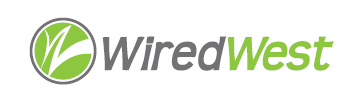 MinutesWiredWest Board of Directors and Executive Committee MeetingWednesday, November 17, 2021, 6:30 pmAttending: Doug McNally, Jim Drawe, Jeff Piemont, Kent Lew, David Dvore, David Gordon, Art Schwenger, MaryEllen Kennedy, Bob Labrie Guests:Called to order at: 6:32pmApproval of the warrant by Executive Committee					 	 5 minutesMoved: KentSeconded: DavidDiscussion: Kent VoteApproval of Minutes										 5 minutes  November 3, 2021Moved: DavidSeconded: ArtVote: Approved unanimouslyReport from the Executive Director								15 minutesJim sent notes to delegates earlier today. Jack Golden proposing Leyden join WW to the Selectboard; WGE is willing to allow a change in their contract if they wish to join. Lifeline subscribers 15, EBBP now 51. Rowe outage due to a rat nesting in the riser on a pole, which damaged a distribution cable. Colrain had some storm damage recently, WCF was busy in Westfield, so called in another contractor for the repair. Ring planning is progressing. Jim has asked WCF to work on contracts for towns to share costs of backhaul. Currently expecting costs to be apportioned by number of customers. David now has conduit to the Crown Castle meet point. CC has 4-6 months delay from signing to implementation. Let Jim know of any needed information MLPs can’t get from the WCF CRM. Jim can get billing and payment history. Jeff says they are our customers, so does not see why we should not have access to all customer information. It is in our contract that customer data will be supplied if we chose another provider.Revenue $251k income YTD (see notes)Bob has filed the escheat for Worthington, will be sending the funds soon.Jim is trying to find out if WCF has a retainage contract. Kent will check with his Sertex contact to see if they have a relationship.WCF contract update									15 minutesJim has talked to Tom Flaherty about renewing the contract with WCF. We are willing to sign for 5 years.Heath & Becket still have customers signing up. Jeff says UG installations will stop after Dec 15.Finance Report 											10 minutesWe have 1714 customers, had anticipated 1833. Some expenses are lower, but so is the income. The income projection is over budget because we have more customers choosing 1Gb and phones than budgeted for.Town updates											15 minutesBecket lit up FSAs 1,2, and 5. 9 is next, but has been separated due to make ready issues. This will slow construction somewhat. FSA 8 scheduled for mid-December. They’ve had trouble with getting resources for UG and installations. Some of the camps in town have extensive IT systems, so likely will only have an ONT installed. Doug recommends using Bill Ennen for make ready delays – he has been very strong in pushing the utilities. Other business which could not be reasonably foreseen within 48 hours of meetingAfter discussion, we don’t need the confidentiality agreement that MaryEllen sent (and some delegates don’t seem to have received). We will send out a request for contact information, which must be supplied for all members of the BoD.Open Meeting Law – time for delegates to update training and send the certificate to MaryEllen. Town clerks should notify all town officials they need to take the training every 2 years.We need to have warrants approved twice a month. Jim feels we don’t have much to discuss, so should not need a full board meeting twice a month. Confirm next BoD meetings							 December 15, 6:30pmJanuary 19, 2022, 6:30pmFuture - every 3rd Wednesday at 6:30pmAdjourn Moved by Art, seconded by Kent. Adjourned at 7:44pmNameVoteDougYDavidYKentYMaryEllenY